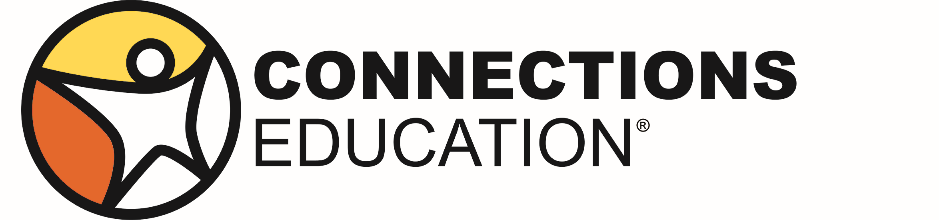 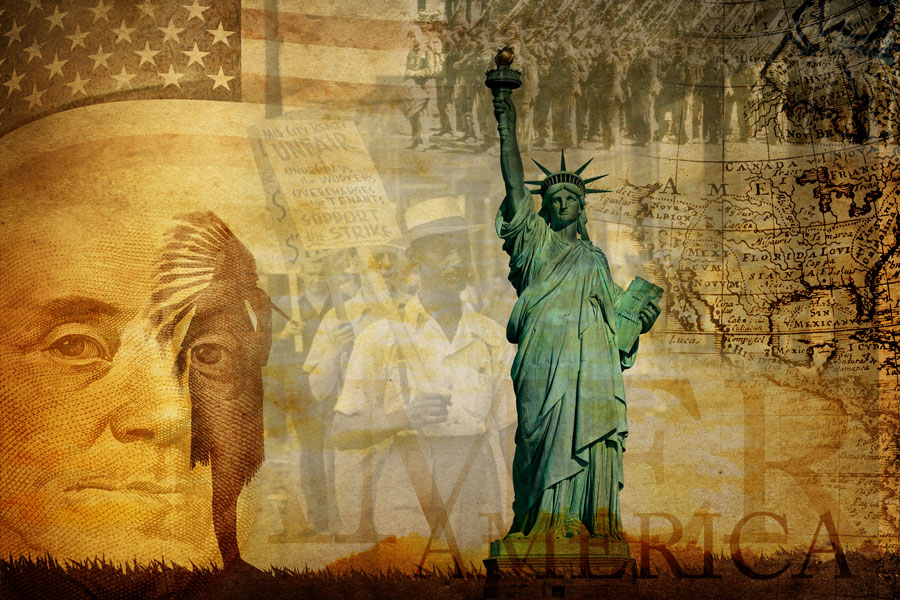 Comparative Government and Economic Systems  American Government Unit CompanionDirections Complete Prepare and Strategies for Success sections before you begin a unit.Complete Summaries and Reflect and Review sections before you take the unit assessment.For more details about each section, return to the course overview unit. Prepare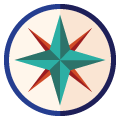 Throughout the Comparative Government and Economic Systems unit, you will explore the following Essential Questions. Essential Questions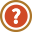 What are the appropriate powers/functions of government in the economy?To what extent should government be able to regulate the economy?What elements make a country’s economy strong, successful, and enduring?In Lessons 1–5, you will learn about these topics:the basics of the economic system of capitalism the various ways the federal government influences the U.S. economy the federal budget and debt crisis the U.S. in a global economy  comparing capitalism to socialism and communism At the end of Lesson 5, you will take a cumulative quiz.In Lessons 6–10 you will learn about these topics:the differences in the governmental systems of autocracy, democracy, aristocracy, and theocracythe benefits and challenges of changing from a dictatorship to a democracythe special relationship between the U.S. and UK the similarities and differences between the U.S. and RussiaIn Lesson 10, you will participate in a discussion. In Lessons 11–12 you will learn about these topics:the role of the Communist party in China’s government and economyhow China’s government and economy compares to the U.S. At the end of Lesson 12, you will take a cumulative quiz.In Lesson 13 you will learn about the following topic: the aims of U.S. foreign policy today After reviewing for the unit in Lesson 14, you will take a cumulative test in Lesson 15.  Strategies for Success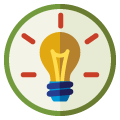 Making Predictions Did you check the weather forecast today? If so, you are relying on a prediction a meteorologist made about the weather. Predictions are educated guesses about the future. They are based on clues found in written material combined with prior knowledge of a topic or issue. Weather forecasts help you decide how to dress for the day, what to do after school, or whether you should carry an umbrella. While they may not always get it exactly right each and every time, meteorologists do give you an educated guess of what kind of weather to expect for the day. Meteorologists make their weather predictions after analyzing many different factors. After reviewing what the weather was like the day before, they then examine current patterns in the atmosphere. Only after connecting this new information with past knowledge can they predict scenarios of what’s likely to happen in the day’s weather. You can practice making predictions. You have learned in previous units that the U.S. has a long history of immigration. Imagine you have been asked to predict what your town will look like 40 years from now. In particular, how will the population change? Will there be larger numbers of immigrants from other countries? What impact would that have on your town? Access the “Make Predictions” 21st Century Skill Video through the Web Links resource by selecting the backpack icon. Two students are preparing for this class presentation about what their town will look like in the future. As you access the video, notice how the students make predictions by doing the following:reviewing the content to get a better understanding of the issuelooking for new clues or evidencethinking about what they already know about the issue creating a list of possible outcomes You will have several opportunities to practice making predictions, especially in your discussion assignment in Lesson 10. Remember to review the steps previously listedbefore you prepare your discussion.  Summaries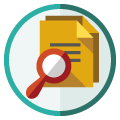 You may read summaries of the Magruder’s American Government textbook pages assigned in each lesson. Decide whether you want to read them before, during, or after a lesson.Read before a lesson to preview the most important information ahead of time, including people, places, and events.Read during or after a lesson to review Magruder’s American Government pages without rereading every word.Access the American Government Summaries through the Web Links resource by selecting the backpack icon. Read the corresponding summary with the lesson.Lesson 1: Introduction to CapitalismLesson 2: Fiscal and Monetary PolicyLesson 3: Spending and Borrowing Lesson 4: U.S. Global Economy and Trade Lesson 5: Socialism and CommunismLesson 6: Governmental SystemsLesson 7: Great Britain: History and GovernmentLesson 8: Great Britain: Comparison to U.S.Lesson 9: Russia: History and GovernmentLesson 10: Russia: Comparison to U.S.Lesson 11: China: History and GovernmentLesson 12: China: Comparison to U.S. Reflect and Review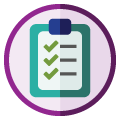 Before the unit assessment, use the checklist to reflect on what you have learned throughout the Comparative Government and Economic Systems unit. This will help determine what content to review to prepare for the multiple question types on the assessment.Read each of the statements.If you agree with the statement, check the box. Revisit statements that you did not check. Return to the lesson resources to review the content. Study the key words using the Glossary.Statements[]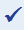 StatementKey WordsResourcesI can explain the role of the government in the U.S. economy including how the federal government regulates the economy for the benefit of the public. monetary policyfiscal policyNAFTAfederal budgetprotectionismLesson 2: Flipped Video “Economic Policies and You”Lesson 2: Magruder’s American Government: Government and the Economy> Fiscal and Monetary Policy > How Fiscal Policy Influences the EconomyLesson 2: Magruder’s American Government: Government and the Economy> Fiscal and Monetary Policy > How Monetary Policy Influences the EconomyLesson 4: Flipped Video “The U.S. in a Global Economy” Lesson 4: Magruder’s American Government: Government and the Economy> The U.S. in Global Economy > U.S. Trade Policies and Trade Alliances and OrganizationsI can describe the economic theory of capitalism and how it compares to socialism and communism.capitalismcommunismlaissez-fairesocialism Lesson 1: Magruder’s American Government: Government and the Economy> Types of Economic Systems> Capitalism and the Factors of ProductionLesson 1: Magruder’s American Government: Government and the Economy> Types of Economic Systems>  The American Free Enterprise System Lesson 1: Magruder’s American Government: Government and the Economy> Types of Economic Systems> What is a Mixed Economy?Lesson 5: Magruder’s American Government: Government and the Economy> Types of Economic Systems> Comparing the Free Enterprise System with Other SystemsI can explain the factors leading to the U.S. public debt and different approaches to the issue.federal budgetdeficitpublic debtsupply-side economicsdemand-side economics Lesson 3: Flipped Video “Borrowing and the Public Debt “ Lesson 3: Magruder’s American Government: Government and the Economy > Spending and Borrowing > Borrowing and the Deficit Lesson 3: Magruder’s American Government: Government and the Economy > Spending and Borrowing > Understanding the Public DebtI can explain the similarities and differences between the governments and economic systems of the U.S. and Great Britain.parliamentary systemparty system devolution  Lesson 8: Flipped Video “ The United Kingdom” Lesson 7:  Magruder’s American Government > Comparative Political Systems > The United Kingdom > Government in the United KingdomLesson 7:  Magruder’s American Government > Comparative Political Systems > The United Kingdom > Comparing Governments—The United States and United KingdomI can compare and contrast the structure of government and the economic system of the U.S. and Russia including how public policy is created. Cold WarDumaLesson 9: Flipped Video: “The Russian Federation”Lesson 9: Magruder’s American Government > Comparative Political Systems > Russia > Government in Russian FederationLesson 9: Magruder’s American Government > Comparative Political Systems > Russia > Public Policy CreationLesson 9: Magruder’s American Government > Comparative Political Systems > Russia > Comparison to the United StatesLesson 9: Two-Column Chart: Strengths and Weaknesses of Russian Government I can compare and contrast the government and economic systems of the U.S. and China. cultural RevolutionpropagandaLesson 11: Magruder’s American Government > Comparative Political Systems >China> China and Its HistoryLesson 11: Magruder’s American Government > Comparative Political Systems >China> Government in China Lesson 11: Two-Column Chart: Comparing Constitutions I can describe the goals of U.S. foreign policy and different methods for promoting American ideals abroad including the challenges in Somalia, Afghanistan, and Iraq.foreign policysoft powerhard powerprotectionism democratizationdictatorshipautocracyfailed state Lesson 6: Flipped Video: “Democracy Around the World”Lesson 6:  Magruder’s American Government > Democracy in a Changing World > Transitions to DemocracyLesson 6:  Magruder’s American Government > Democracy in a Changing World > Examples of Transitions to DemocracyLesson 6:  Magruder’s American Government > Democracy in a Changing World > Outcomes of Transitions to Democracy Lesson 6: Comparing Governments Teachlet® tutorialLesson 6: Two-Column Chart Answers: Transition to DemocracyLesson 13: See Lesson’s Instruction Slides